Eye spy 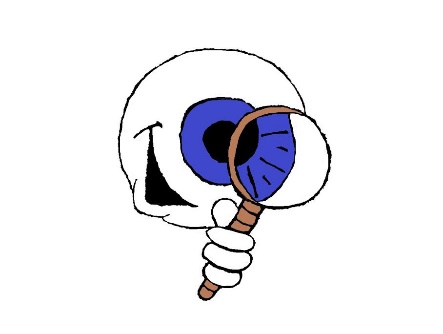 something good ____________________________________________________________________________________________________________________________________________________________________________________     _________
Name                   Date
Eye spy 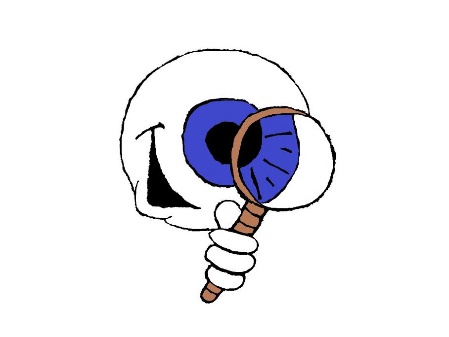 something good ____________________________________________________________________________________________________________________________________________________________________________________     _________
Name                   Date